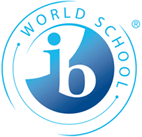 IB Extended EssayProgress Report #4Due: October 16, 2015Return to Mrs. HallCandidate’s Name:______________________________________________________Email address:__________________________________________________________Subject Area of EE_________________Supervising Teacher_____________________Meet with your supervising teacher to discuss your progress on the EE. You should have completed a minimum of 1500 to 2000 words on your essay. Include a list of bibliographic sources that you have used so far. Have your supervising teacher initial below._____Has between 1500 and 2000 words_____Includes a list of bibliographic sourcesSummarize any recommendations that your supervising teacher has made.________________________________________________________________________________________________________________________________________________________________________________________________________________________________________________________________List any concerns, questions, or problems that you have.________________________________________________________________________________________________________________________________________________________________________________________________Supervising Teacher’s Signature____________________Date____________________